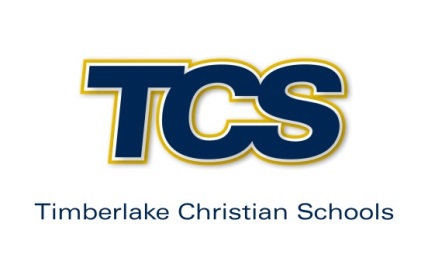 SUMMER DAY CAMP 2019 FAQs(3 to 7 YEARS OLD)WHEN CAN STUDENTS ENROLL?Summer Day Camp Enrollment opens on January 15, 2019. Applications may be downloaded from timberlakechristianschools.org and turned in to the office with the registration fee. Online enrollment for summer is not available at this time. WHAT ARE TUITION & FEES?REGISTRATION FEE: $50.00TUITION: 5 Full Day: $1,100.00, 5 Half Day: $600.00 & 3 Full Day: $700.00. Payment options include one payment, three payments or six bi-monthly payments. WHAT ARE THE SUMMER CAMP DATES & HOURS?Timberlake Christian Schools Summer Day Camp runs from Tuesday, June 4, 2019 through Friday, August 9, 2019. It is open from 7:00 a.m. – 5:45 p.m. Monday through Friday. Summer Day Camp closes at 5:45 p.m. Parents that pick up their child after closing time will incur a charge of $10.00 per 15 minutes or any part of 15 minutes after 5:45 p.m. for each child. FULL DAY SUMMER STUDENTS may arrive as early as 7:00 a.m. and stay as late as 5:45 p.m. HALF DAY SUMMER STUDENTS may arrive as early as 7:00 a.m. but must be picked up no later than 12:00 noon.   Parents who pick up their child after 12 noon will incur a charge of $10.00 per 15 minutes or any part of 15 minutes after 12 noon. WHAT IS THE DAILY SCHEDULE LIKE?SCHEDULE: Timberlake Christian Schools Summer Day Camp provides a structured classroom environment geared towards reviewing the skills and lessons (Bible and Academics) learned during the school year. The classroom will have a schedule very similar to the one followed during the school year. This will prepare students for the new school year without taking away from their summer playtime. RESOURCE SCHEDULE: Summer Camp will also have a resource schedule for each classroom that includes Arts & Crafts, Music & Movement, Water Day and Library.NAP TIME: Those students that have not entered kindergarten will take naps in the afternoon.  Parents must provide a sheet and a blanket if needed.  These items will be sent home on Fridays to be laundered and brought back on Monday. WHERE ARE STUDENTS DROPPED OFF?STUDENTS arriving before 7:30 a.m. should report to the designated early room. Those who arrive after 7:30 a.m. should report directly to their classrooms. Parents must walk their children inside the building and accompany them to the classroom.ARE SNACKS PROVIDED? SNACKS AND JUICE should be provided by the parents/guardians.  Full Day students will need a morning and afternoon snack.  Half Day students will only need a morning snack.WHAT ARE THE LUNCH ARRANGEMENTS? All Full Day students should bring a packed lunch.  Timberlake Christian Schools has refrigerators and microwaves available.		WHAT IS THE DRESS CODE POLICY?ALL students should be dressed in simple washable clothes, appropriate for the weather and in accordance to TCS policy. Students should be taken to the bathroom before they arrive in their classrooms.  Those students that have not entered kindergarten should have two changes of extra clothing in their classroom in case of accidents.PLEASE NOTE:  Students are NOT to wear flip flops or backless shoes due to safety issues.